I Am Thankful for…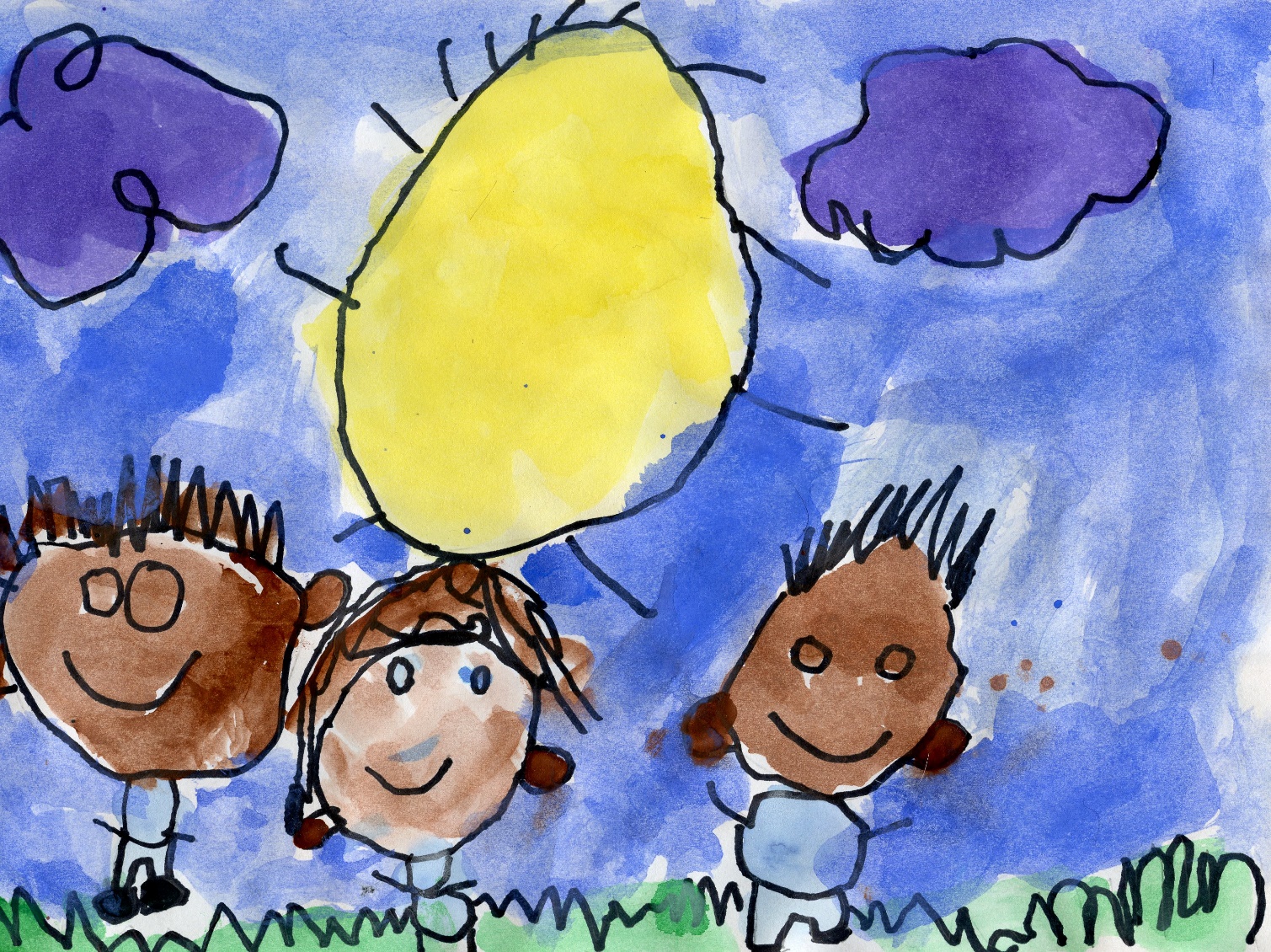 byZahra, Vicente, Oladamolami, Kyle, Hai Wen and Alex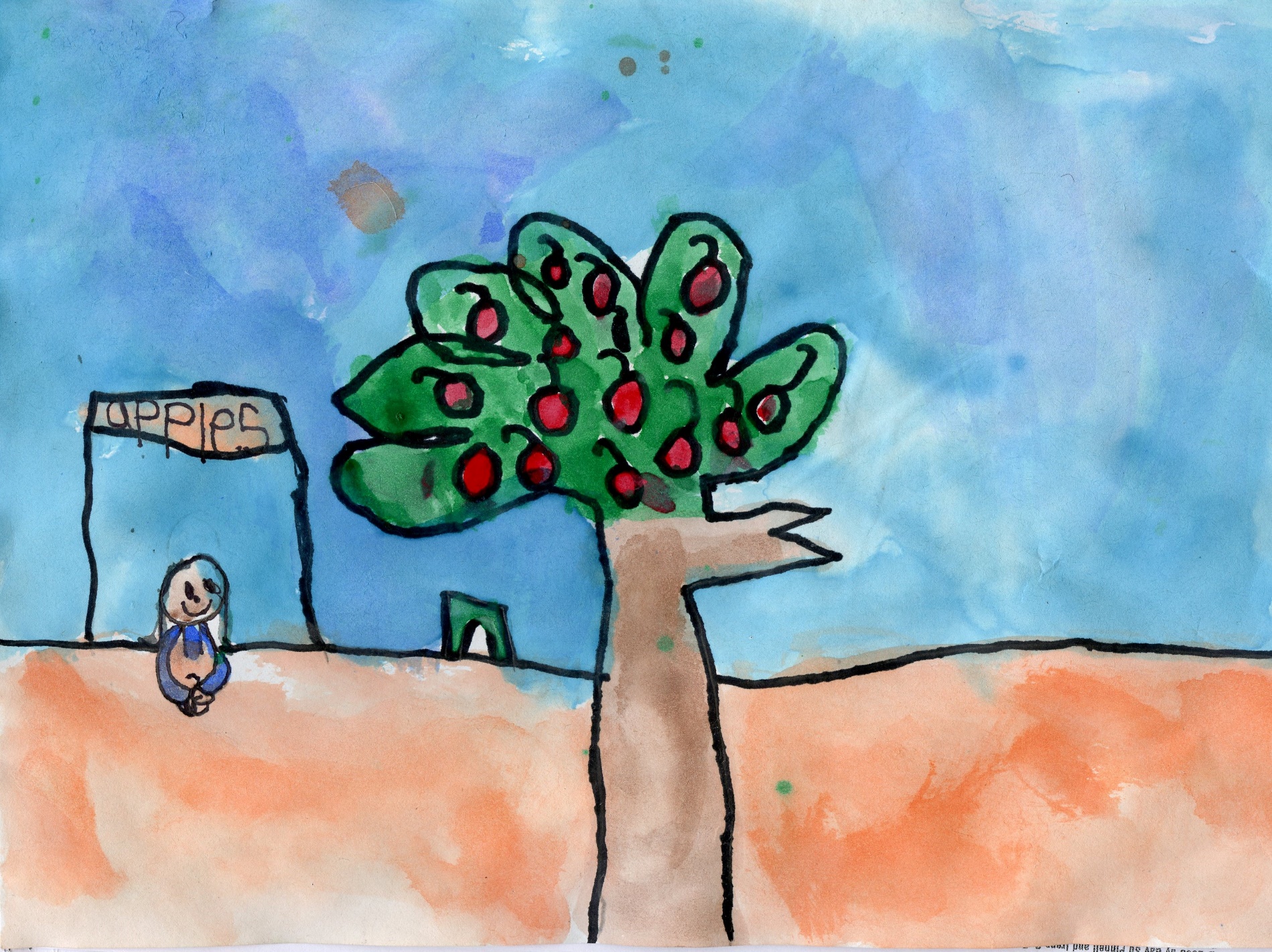 I am thankful for apples.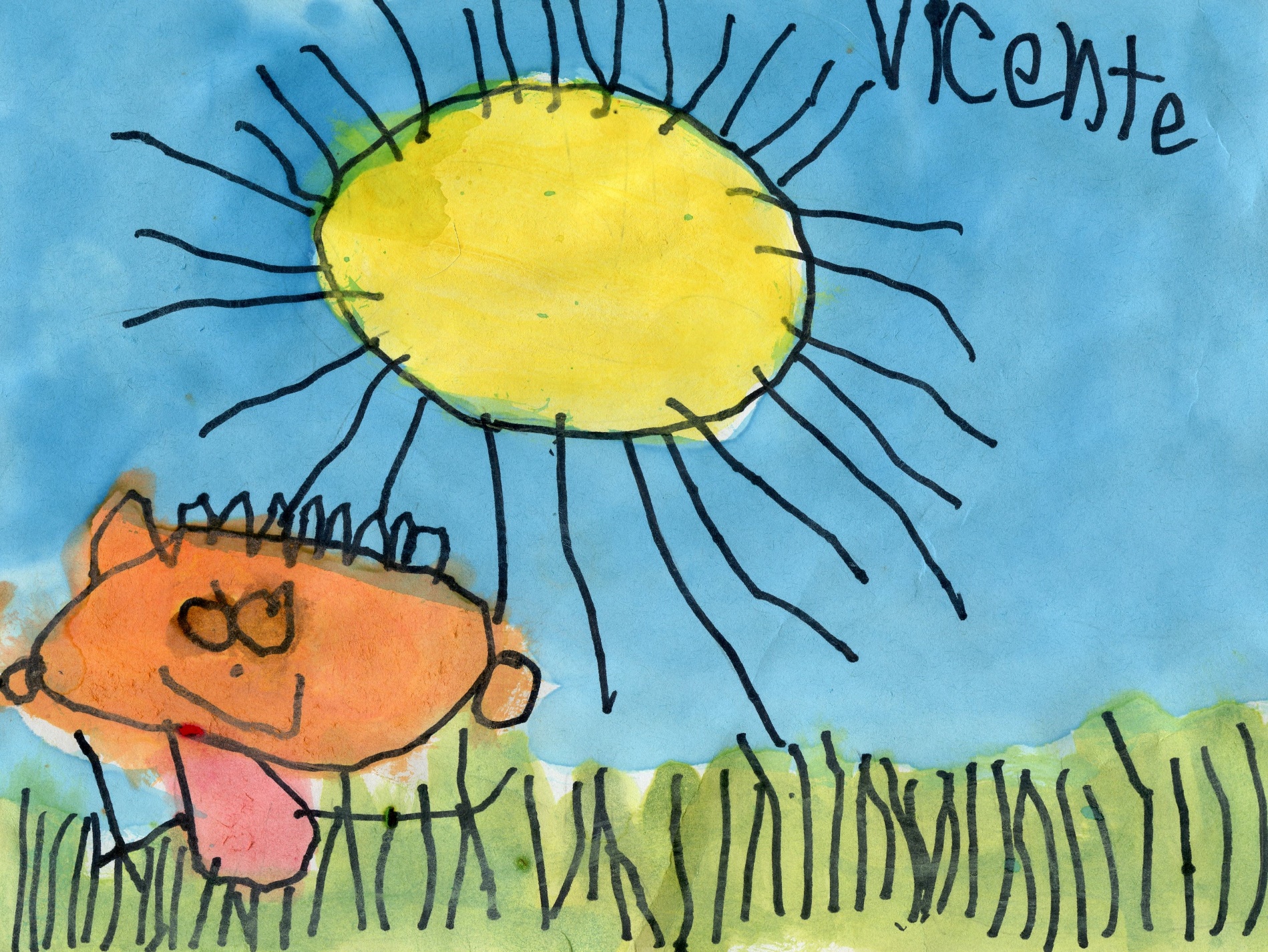 I am thankful for the sun.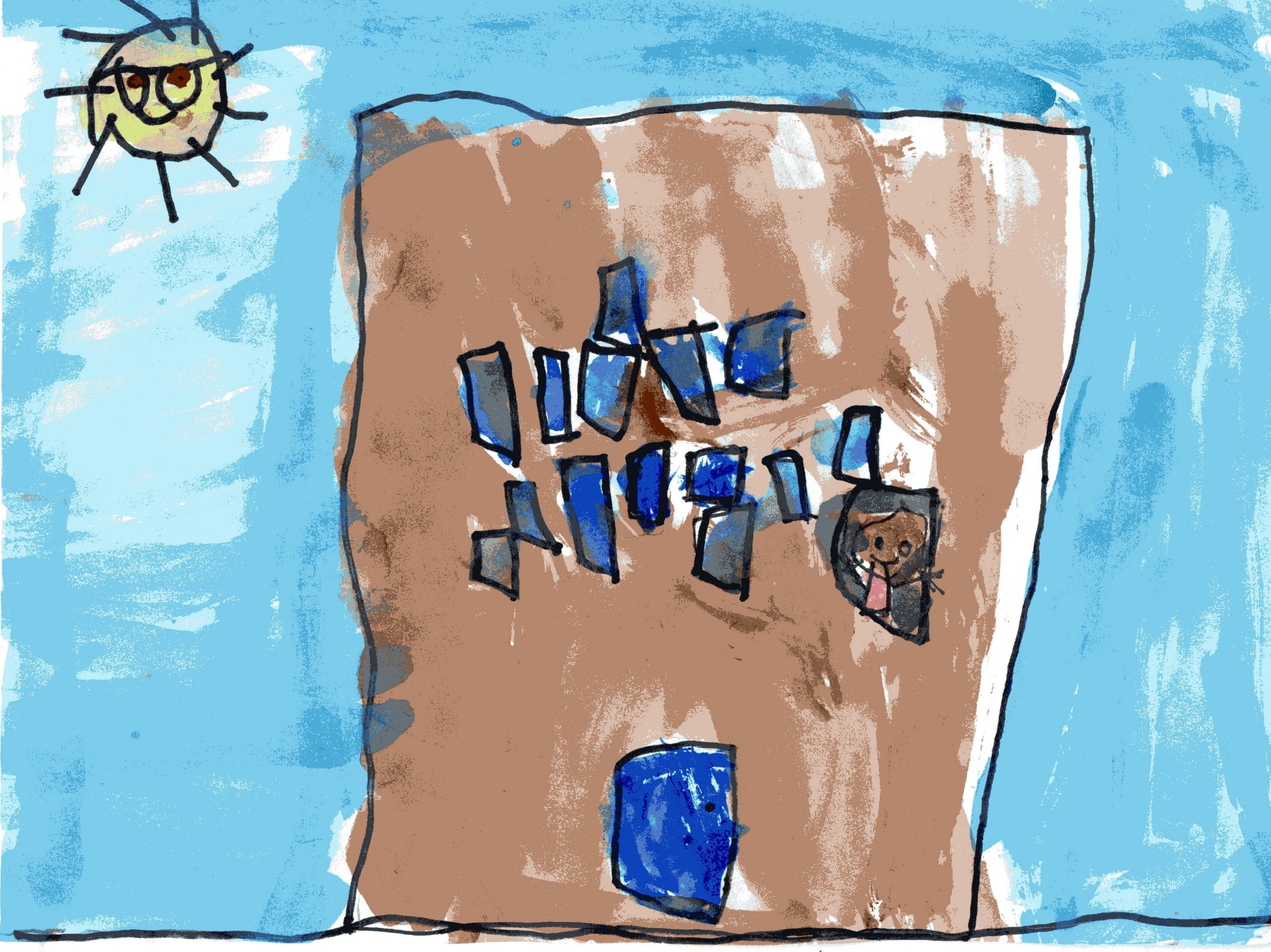 I am thankful for school.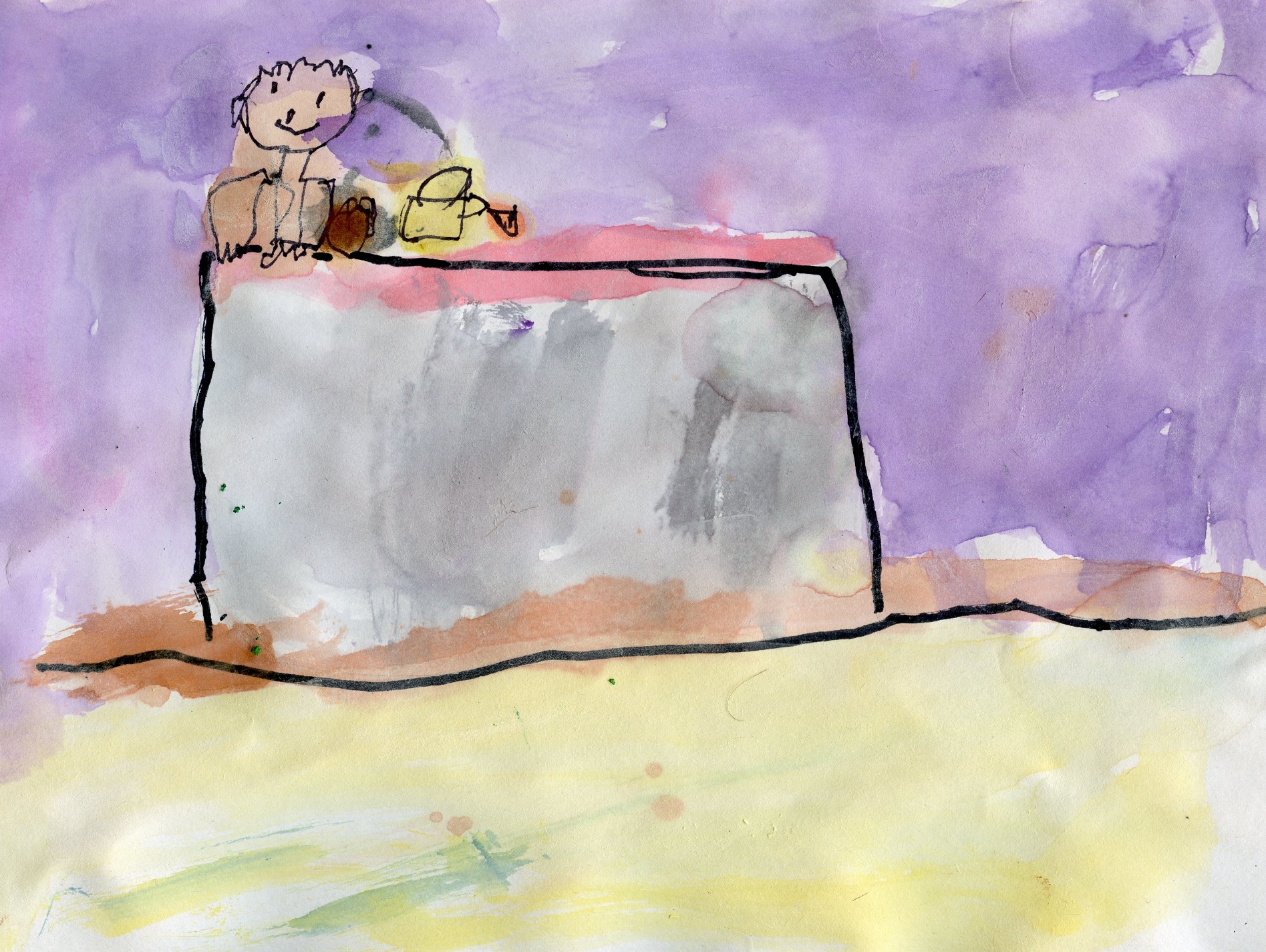 I am thankful for food.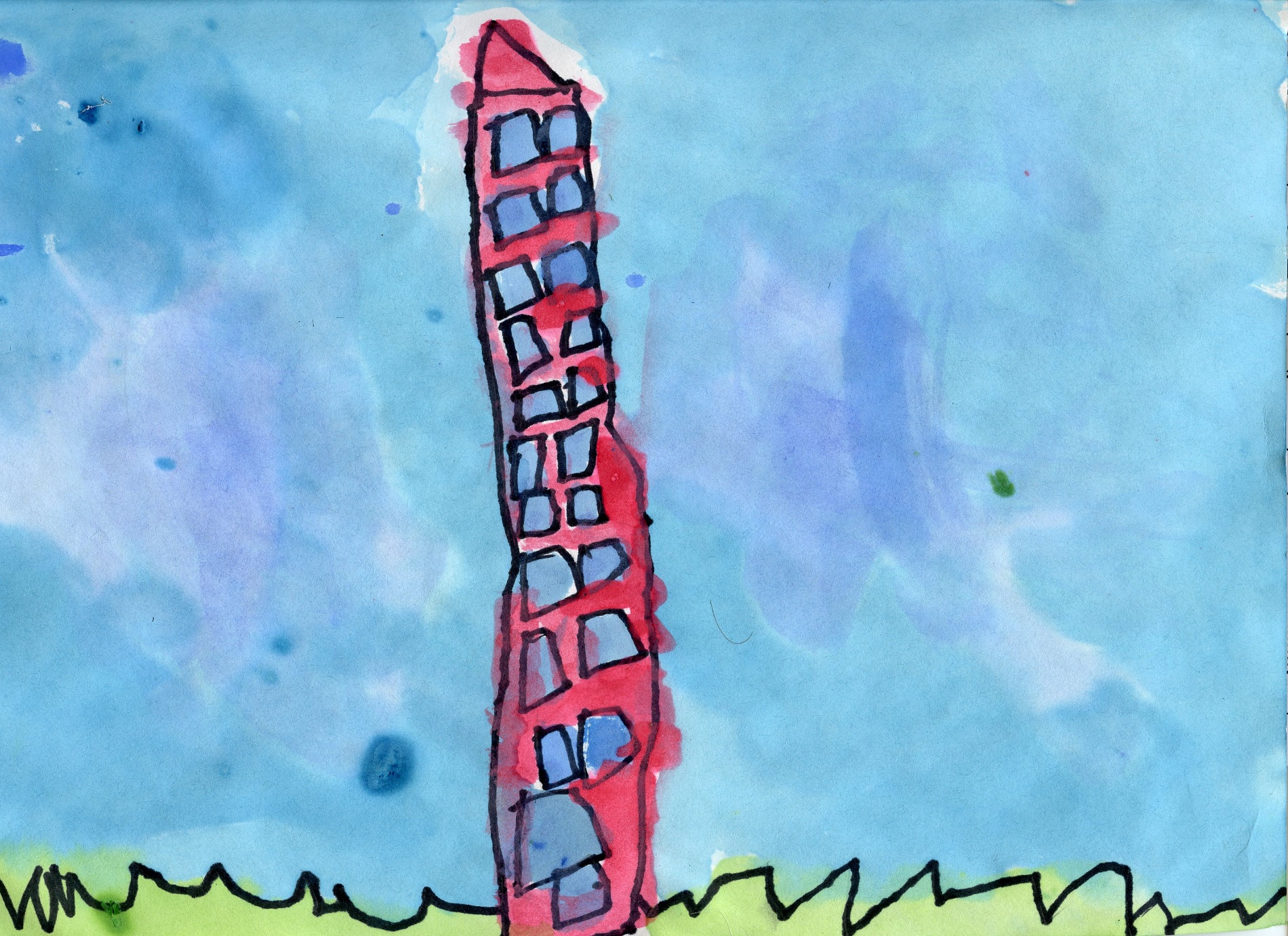 I am thankful for my house.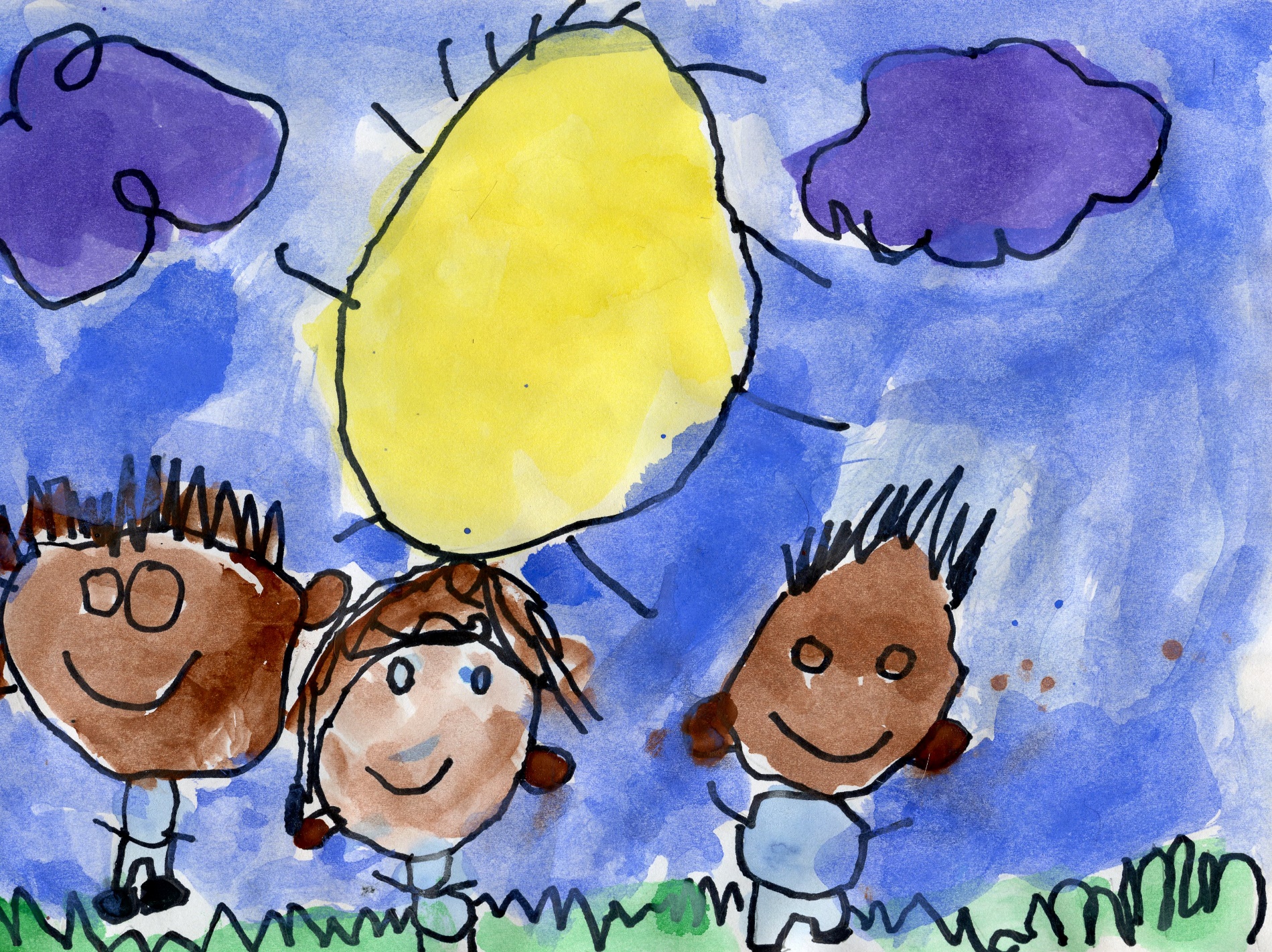 I am thankful for my family.